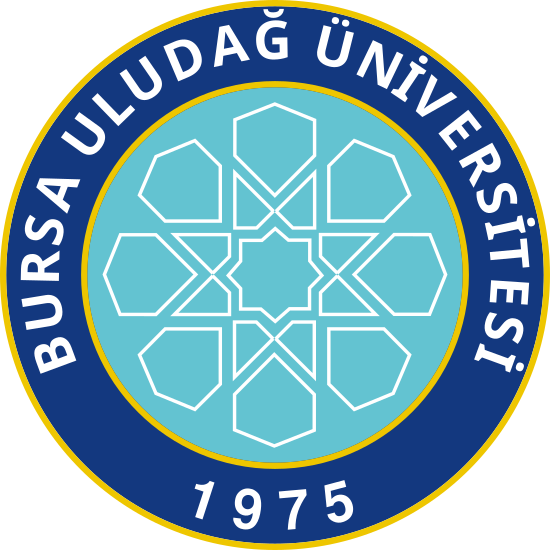 T.C.BURSA ULUDAĞ ÜNİVERSİTESİ REKTÖRLÜĞÜPERSONEL DAİRESİ BAŞKANLIĞI PERSONEL HAREKETLERİ ONAYIT.C.BURSA ULUDAĞ ÜNİVERSİTESİ REKTÖRLÜĞÜPERSONEL DAİRESİ BAŞKANLIĞI PERSONEL HAREKETLERİ ONAYIT.C.BURSA ULUDAĞ ÜNİVERSİTESİ REKTÖRLÜĞÜPERSONEL DAİRESİ BAŞKANLIĞI PERSONEL HAREKETLERİ ONAYIT.C.BURSA ULUDAĞ ÜNİVERSİTESİ REKTÖRLÜĞÜPERSONEL DAİRESİ BAŞKANLIĞI PERSONEL HAREKETLERİ ONAYIT.C.BURSA ULUDAĞ ÜNİVERSİTESİ REKTÖRLÜĞÜPERSONEL DAİRESİ BAŞKANLIĞI PERSONEL HAREKETLERİ ONAYIT.C.BURSA ULUDAĞ ÜNİVERSİTESİ REKTÖRLÜĞÜPERSONEL DAİRESİ BAŞKANLIĞI PERSONEL HAREKETLERİ ONAYIT.C.BURSA ULUDAĞ ÜNİVERSİTESİ REKTÖRLÜĞÜPERSONEL DAİRESİ BAŞKANLIĞI PERSONEL HAREKETLERİ ONAYIT.C.BURSA ULUDAĞ ÜNİVERSİTESİ REKTÖRLÜĞÜPERSONEL DAİRESİ BAŞKANLIĞI PERSONEL HAREKETLERİ ONAYIT.C.BURSA ULUDAĞ ÜNİVERSİTESİ REKTÖRLÜĞÜPERSONEL DAİRESİ BAŞKANLIĞI PERSONEL HAREKETLERİ ONAYIT.C.BURSA ULUDAĞ ÜNİVERSİTESİ REKTÖRLÜĞÜPERSONEL DAİRESİ BAŞKANLIĞI PERSONEL HAREKETLERİ ONAYIT.C.BURSA ULUDAĞ ÜNİVERSİTESİ REKTÖRLÜĞÜPERSONEL DAİRESİ BAŞKANLIĞI PERSONEL HAREKETLERİ ONAYIT.C.BURSA ULUDAĞ ÜNİVERSİTESİ REKTÖRLÜĞÜPERSONEL DAİRESİ BAŞKANLIĞI PERSONEL HAREKETLERİ ONAYIT.C.BURSA ULUDAĞ ÜNİVERSİTESİ REKTÖRLÜĞÜPERSONEL DAİRESİ BAŞKANLIĞI PERSONEL HAREKETLERİ ONAYIT.C.BURSA ULUDAĞ ÜNİVERSİTESİ REKTÖRLÜĞÜPERSONEL DAİRESİ BAŞKANLIĞI PERSONEL HAREKETLERİ ONAYIT.C.BURSA ULUDAĞ ÜNİVERSİTESİ REKTÖRLÜĞÜPERSONEL DAİRESİ BAŞKANLIĞI PERSONEL HAREKETLERİ ONAYIT.C.BURSA ULUDAĞ ÜNİVERSİTESİ REKTÖRLÜĞÜPERSONEL DAİRESİ BAŞKANLIĞI PERSONEL HAREKETLERİ ONAYIKonu:: :: :: :: :: :: :: :: :: :: :: :: :: :: :: :: :: :: :: :: :: Adı Soyadı:  Adı Soyadı:  Adı Soyadı:  Adı Soyadı:  Adı Soyadı:  Adı Soyadı:  Adı Soyadı:  Adı Soyadı:  Adı Soyadı:  Adı Soyadı:  Kurum Sicil No:Kurum Sicil No:Kurum Sicil No:Kurum Sicil No:Kurum Sicil No:Kurum Sicil No:Doğum T./Yeri:  Doğum T./Yeri:  Doğum T./Yeri:  Doğum T./Yeri:  Doğum T./Yeri:  Doğum T./Yeri:  Yürürlük Tarihi: Yürürlük Tarihi: Yürürlük Tarihi: Yürürlük Tarihi: Yürürlük Tarihi: Yürürlük Tarihi: Yürürlük Tarihi: Yürürlük Tarihi: Yürürlük Tarihi: Yürürlük Tarihi: T.C. Kimlik No:  T.C. Kimlik No:  T.C. Kimlik No:  T.C. Kimlik No:  T.C. Kimlik No:  T.C. Kimlik No:  Emekli Sicil No:  Emekli Sicil No:  Emekli Sicil No:  Emekli Sicil No:  Emekli Sicil No:  Emekli Sicil No:  Öğrenim DurumuÖğrenim DurumuÖğrenim DurumuÖğrenim DurumuÖğrenim DurumuÖğrenim DurumuAskerlik DurumuAskerlik DurumuESKİ DURUMUESKİ DURUMUESKİ DURUMUESKİ DURUMUESKİ DURUMUESKİ DURUMUESKİ DURUMUESKİ DURUMUESKİ DURUMUESKİ DURUMUESKİ DURUMUYENİ DURUMUYENİ DURUMUYENİ DURUMUYENİ DURUMUYENİ DURUMUYENİ DURUMUYENİ DURUMUYENİ DURUMUSınıfıSınıfıSınıfıKadro YeriKadro YeriKadro YeriKadro YeriKadro YeriKadro YeriKadro YeriKadro YeriKadro YeriKadro YeriKadro YeriKadro YeriUnvanUnvanUnvanFiili Gör. YeriFiili Gör. YeriFiili Gör. YeriKadro Der.Kadro Der.Kadro Der.Kadro Der.G. A. Der.G. A. Der.KHA Der.KHA Der.KHA Der.Em. Ay. Der.Em. Ay. Der.D / KD / KD / KKadro Der.Kadro Der.Kadro Der.G. A. Der.G. A. Der.KHA Der.KHA Der.Em. Ay. Der.D / KD / KD / KTerfi Tarihi:Terfi Tarihi:Terfi Tarihi:Terfi Tarihi:D / KD / KD / KTerfi Tarihi:Terfi Tarihi:Terfi Tarihi:Ek GöstergeEk GöstergeEk GöstergeEk GöstergeGörev Tazm.Görev Tazm.Üni. ÖdeneğiÜni. ÖdeneğiÜni. ÖdeneğiYab. Dil Tazm.Yab. Dil Tazm.Ek ÖdemelerEk ÖdemelerEk ÖdemelerEk GöstergeEk GöstergeEk GöstergeGörev Tazm.Görev Tazm.Üni. ÖdeneğiÜni. ÖdeneğiYab. Dil Tazm.% % % Ek ÖdemelerEk ÖdemelerEk Ödemeler% % Dayanak:Dayanak:Dayanak:Dayanak:Dayanak:Dayanak:Dayanak:Dayanak:Dayanak:Dayanak:Dayanak:Dayanak:Dayanak:Dayanak:Dayanak:Dayanak:Dayanak:Dayanak:Dayanak:Dayanak:Dayanak:Dayanak:Açıklama:Açıklama:Açıklama:Açıklama:Açıklama:Açıklama:Açıklama:Açıklama:Açıklama:Açıklama:Açıklama:Açıklama:Açıklama:Açıklama:Açıklama:Açıklama:Açıklama:Açıklama:Açıklama:Açıklama:Açıklama:Açıklama:Dağıtım:Dağıtım:Dağıtım:Dağıtım:Dağıtım:Dağıtım:Dağıtım:Dağıtım:Dağıtım:Dağıtım:Dağıtım:Dağıtım:Dağıtım:Dağıtım:Dağıtım:Dağıtım:Dağıtım:Dağıtım:Dağıtım:Dağıtım:Dağıtım:Dağıtım:Osman DİKMEN Osman DİKMEN Osman DİKMEN Osman DİKMEN Osman DİKMEN Osman DİKMEN Prof.Dr.Ferudun YILMAZProf.Dr.Ferudun YILMAZProf.Dr.Ferudun YILMAZProf.Dr.Ferudun YILMAZProf.Dr.Ferudun YILMAZProf.Dr.Ferudun YILMAZProf.Dr.Ferudun YILMAZProf.Dr.Ferudun YILMAZProf.Dr.Ferudun YILMAZProf.Dr.Ferudun YILMAZGenel Sekreter V. Genel Sekreter V. Genel Sekreter V. Genel Sekreter V. Genel Sekreter V. Genel Sekreter V. Rektör YardımcısıRektör YardımcısıRektör YardımcısıRektör YardımcısıRektör YardımcısıRektör YardımcısıRektör YardımcısıRektör YardımcısıRektör YardımcısıRektör YardımcısıOLUROLUROLUROLUROLUROLURProf. Dr. A.Saim KILAVUZ Prof. Dr. A.Saim KILAVUZ Prof. Dr. A.Saim KILAVUZ Prof. Dr. A.Saim KILAVUZ Prof. Dr. A.Saim KILAVUZ Prof. Dr. A.Saim KILAVUZ   Rektör   Rektör   Rektör   Rektör   Rektör   Rektör 